Das Thema: Im LadenPrzepiszcie słówka i regułę gramatyczną do zeszytu.Słowniczek Das macht zusammen... – To wynosi razem... Ich hätte gern... – Poproszę... kosten – kosztować Laden, der, Läden – sklep Markt, der, Märkte – rynek Noch etwas? – Coś jeszcze? Paprika, der/die/das – papryka Roman, der, -e – powieść Sportschuh, der, -e – but sportowy Streach-Jeans, die – dżinsy z dodatkiem streczu Vollkornbrot, das – chleb pełnoziarnisty Was wünschen Sie? – Czego Pan/Pani sobie życzy? zusammen – razem Dokąd idą podane osoby? Przeczytaj zdania i uzupełnij je podanymi słowami. 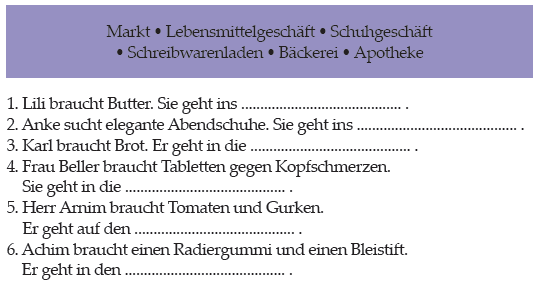  Rozwiązanie: 1. Lebensmittelgeschäft, 2. Schuhgeschäft, 3. Bäckerei, 4. Apotheke, 5. Markt, 6. Schreibwarenladen Gdzie są podane osoby? Przeczytajcie teksty i uzupełnijcie zdania. 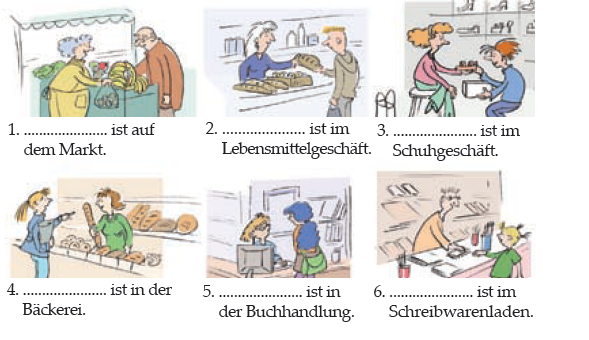  Wo ist Roman? – Was möchten Sie bitte? – Ein Brot, zehn Eier und ein Stück Butter bitte. – Noch etwas? – Nein, danke, das ist alles. – Das macht 7,75 Euro. Wo ist Maika? – Was hättest du gern? – Bitte einen Zeichenblock und einen Kuli. Wo ist Herr Kaiser? – Was darf ´s denn sein? – Ich hätte gern ein Kilo Kartoffeln und ein Pfund Bananen, bitte. – Ist das alles? – Ja, danke.Wo ist Frau Rösch? – Kann ich Ihnen helfen? – Ja, ich suche bequeme Sandalen. – Welche Größe? – Größe 39. – Probieren Sie mal diese hier. Wo ist Monika? – Haben Sie das neueste Buch von Stefanie Meyer? – Ja, hier bitte. – Was kostet es? – 14.90 Euro. – Das nehme ich. Wo ist Irene? – Ich hätte gern ein Pfund Vollkornbrot und sechs Brötchen. – Ist das alles? – Ja. – Das macht 7,20 Euro. Rozwiązanie: 1. Herr Kaiser, 2. Roman, 3. Frau Rösch, Irene, 5. Monika, 6. Maika R e g u ł a : Rzeczowniki po przyimkach miejsca mogą występować w celowniku lub bierniku. Jeśli przyimek jest częścią określenia miejsca i występuje w zdaniu z czasownikiem statycznym (odpowiada-jącym na pytania wo? ‘gdzie?’), rzeczownik, który mu towarzyszy, jest w celowniku. Jeśli przyimek jest częścią określenia kierunku i występuje w zdaniu z czasownikiem dynamicznym (odpowiadającym na pytanie wohin? ‘dokąd?’), rzeczownik występuje w bierniku.Przeczytajcie teksty jeszcze raz i połączcie ceny z produktami.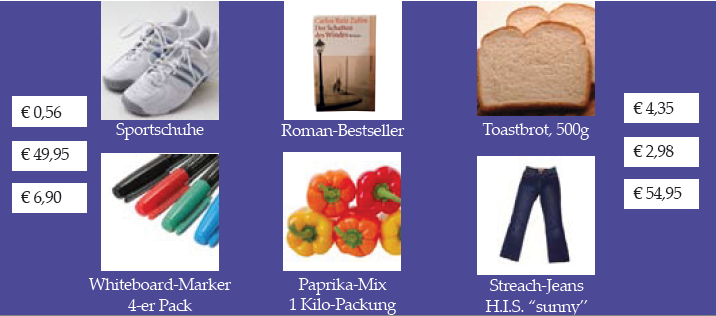 Wo ist Roman? – Was möchten Sie bitte? – Ein Brot, zehn Eier und ein Stück Butter bitte. – Noch etwas? – Nein, danke, das ist alles. – Das macht 7,75 Euro. Wo ist Maika? – Was hättest du gern? – Bitte einen Zeichenblock und einen Kuli. Wo ist Herr Kaiser? – Was darf ´s denn sein? – Ich hätte gern ein Kilo Kartoffeln und ein Pfund Bananen, bitte. – Ist das alles? – Ja, danke.Wo ist Frau Rösch? – Kann ich Ihnen helfen? – Ja, ich suche bequeme Sandalen. – Welche Größe? – Größe 39. – Probieren Sie mal diese hier. Wo ist Monika? – Haben Sie das neueste Buch von Stefanie Meyer? – Ja, hier bitte. – Was kostet es? – 14.90 Euro. – Das nehme ich. Wo ist Irene? – Ich hätte gern ein Pfund Vollkornbrot und sechs Brötchen. – Ist das alles? – Ja. – Das macht 7,20 Euro. Rozwiązanie: 1. Herr Kaiser, 2. Roman, 3. Frau Rösch, Irene, 5. Monika, 6. Maika Bei uns finden Sie täglich Top-Modeartikel im Sonderangebot. Heute unter anderem: die Streach-Jeans „sunny“ nur €49,95, Eutopia, super bequeme Sportschuhe, nur € 54,95, elegante Leder-Herrenschuhe... *– Was hast du denn da? – Einen Roman von Carlos Ruiz Zafon unter dem Titel „Der Schatten des Windes“. – Ist es gut? – Weiß noch nicht... – Wo hast du das Buch gekauft? – Hier in der Buchhandlung um die Ecke. Nur 6,90 Euro. *– Sie wünschen, bitte? – Ein Toastbrot bitte und ein Kilo Paprika. – Ein Toastbrot 56 Cent und die Paprika 2 Euro 98. Noch etwas? – Nein, danke. Das ist alles. – Das macht... *– Entschuldigung? Wie viel kosten diese Whiteboard-Marker? – € 4,35. Die nehme ich. Und ich brauche noch... Rozwiązanie: Sportschuhe – € 54,95, Roman-Bestseller – € 6,90, Toastbrot – € 0,56, Whiteboard-Marker – € 4,35, Paprika-Mix – € 2,98, Streach-Jeans – € 49,95